Фестиваль историй успеха обучающихся, осваивающих дополнительные общеразвивающие программы «Открытия-2030»Портфолио ПОЛЯКОВ ИЛЬЯ ИГОРЕВИЧ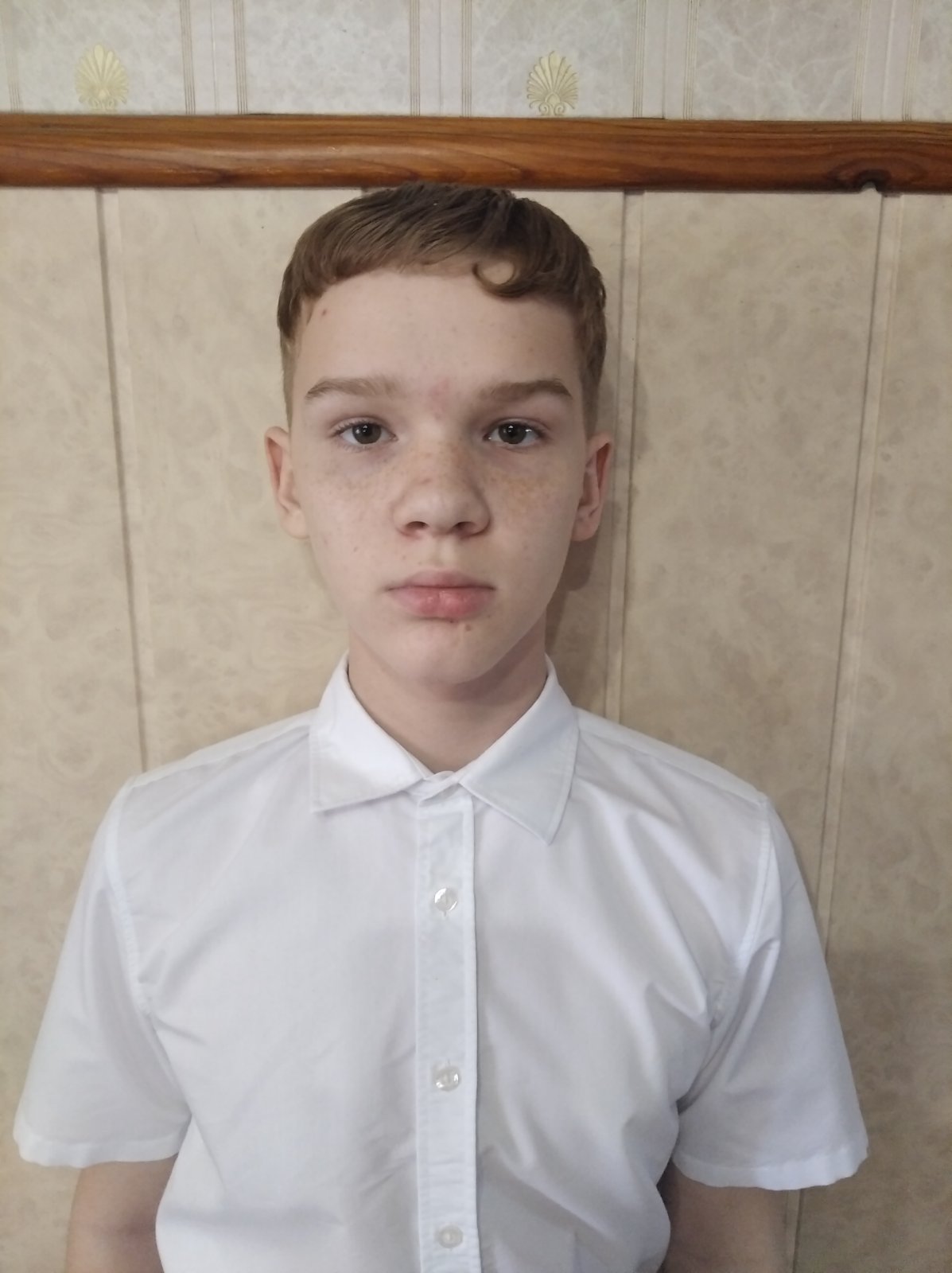 Резюме ФИО: Поляков Илья ИгоревичГод рождения: 02.09.2008 г.Место проживания: город УльяновскЭлектронная почта: kotya-love@mail.ruCсылка(и) на аккаунт в социальной сети: Название объединения и образовательной организации: Резьба по дереву, МБУ ДО города Ульяновска ДЮЦ «Планета» Сведения о педагоге-наставнике обучающегося (Ф.И.О., ученая степень, профессиональные награды, должность в образовательной организации, педагогический стаж): Акатьева Галина Николаевна, педагог дополнительного образования, первая квалификационная категория,  Благодарственное письмо Ульяновской Городской Думы (2012 г.), Почетная грамота Министерства образования и науки РФ (2016 г.), Почётная грамота Управления образования администрации города Ульяновска (2020 г.), педагогический стаж 33 года. Описание достижений по направленности: Участие в городском конкурсе творческих работ «Авиастарт», 2022 год – грамота за 3 место;Участие в творческих конкурсах в рамках Всероссийского творческого конкурса «Пасха радость нам несет», 2022 г. – диплом за 1 место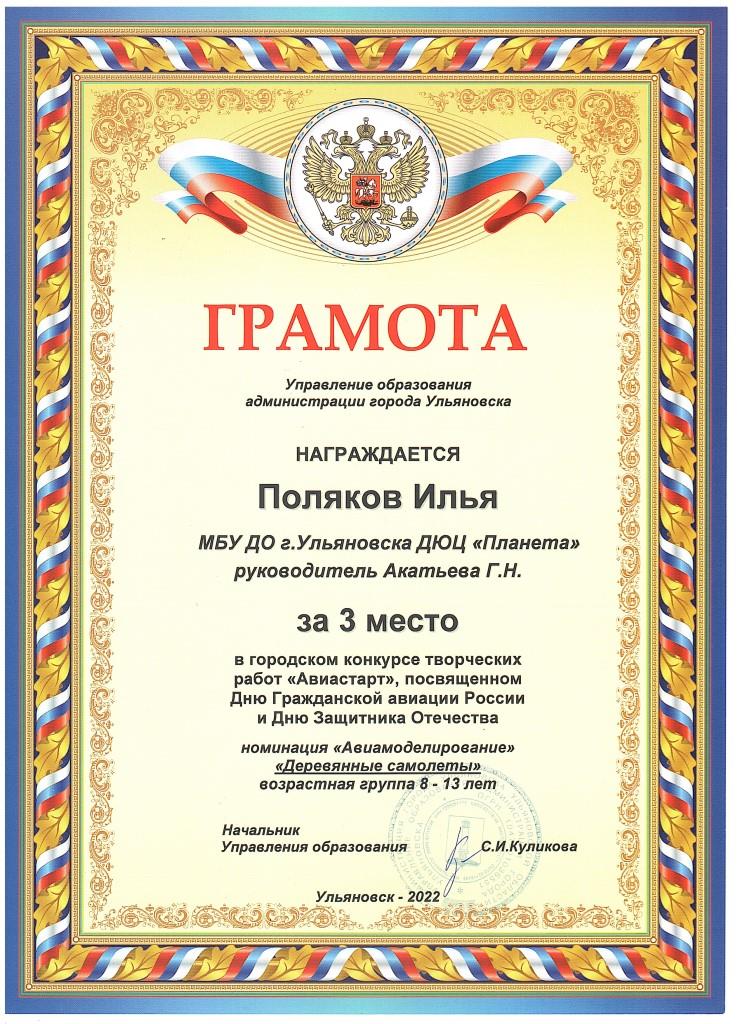 